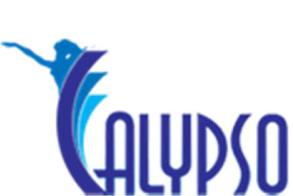 ALL INCLUSIVE DESCRIPTIONCalypso Hotel ***, Sunny Beach, 2023I. RESTAURANTBREAKFASTMain Restaurant07.30h – 10.00h  Full rich breakfast buffetBeverages during Breakfast (self service) 	Instant coffee 	Variety of tea 	Milk 	Variety of punches 	Still waterLUNCHMain restaurant12.30h – 14.30h  International buffet, salad bar, variety of desserts and fruitsBeverages during Lunch (self-service from Snack/Pool bar) 	Soft drinks from the post mix 	Red and white house wine /by glass/ 	Draught Beer 	Still water /by glass/ 	Variety of punches 	Local spirits 	Instant coffeeAFTERNOON SNACKSnack/Pool bar15.00h – 17.00h Pastries, fruits, vegetables, French fries, grilled/deep-fried products, coffee, variety of tea, milk, still waterDINNERMain restaurant18.30h – 21.00h International cuisine, served in buffet style, with salad bar; soup station, variety of desserts and fresh fruitsBeverages during dinner (self-service from Snack/Pool bar) 	Soft drinks from the post mix 	Red and white house wine /by glass/ 	Draught beer 	Still water /by glass/ 	Variety of punches 	Local spirits 	Instant coffeeThematic cuisine nights (twice a week): Bulgarian night, Italian night, Mediterranean Night, etc.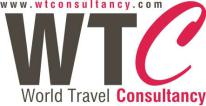 Calypso Hotel, Sunny BeachManaged by WT ConsultancyII. BARS & DRINKSCoffee Break Corner	24/7 - Beverages:Soft drinks from the post mix Still water /by glass/Variety of punches Instant coffeeSnack/Pool bar	10:00 – 23:00h – Beverages:Soft drinks from the post mixRed and white house wine /by glass/ Draught beerStill water /by glass/ Variety of punches Local spiritsInstant coffeeNon-alcoholic and alcoholic cocktails (limited variety) 10:00 – 23:00h – Ice creamSPORTS & ENTERTAINMENT: 	Gym/free of charge/Kids outdoor playgroundPOOL: 	Outdoor pool-	Sun chairs and umbrellas/free of charge//free of charge; subject to availability/ 	Outdoor children`s pool/free of charge/MISCELLANEOUS:Any food and drinks could not be taken outside the restaurants due to Public and HACCP regulations. All beverages and spirit drinks are self-service.*Opening hours are due to change, depending on hotel policy and weather conditions. *All-inclusive concept starts with afternoon snack on check-in day and ends with breakfast on the day of departure. * Check-in 14:00 h/ Check-out 12:00hCalypso Hotel, Sunny BeachManaged by WT Consultancy